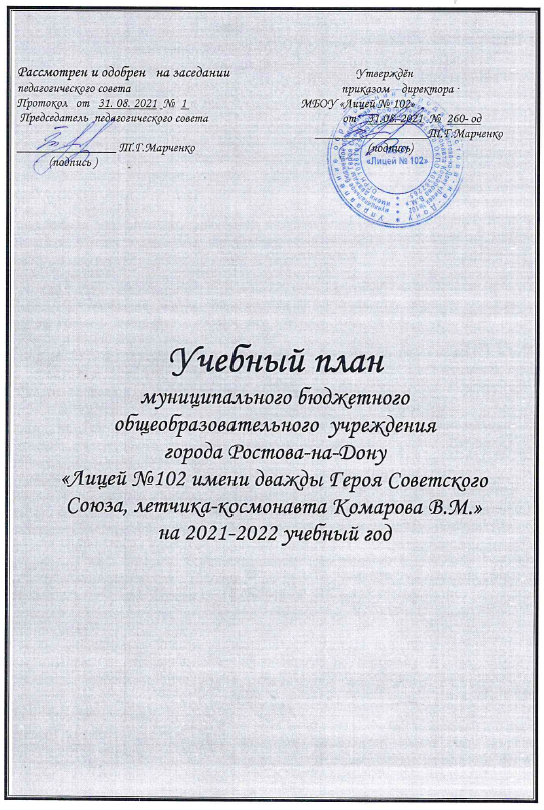 Пояснительная  записка  к учебному плану  МБОУ «Лицей №102», реализующего  основные образовательные программы начального общего, основного общего и  среднего общего образованияв 2021-2022 учебном году       Учебный план МБОУ «Лицей №102», реализующего основные образовательные программы начального общего, основного общего, среднего общего образования, отражает организационно-педагогические условия, необходимые для достижения результатов освоения основной образовательной программы; определяет общие рамки отбора учебного материала, формирования перечня результатов образования и организации образовательной деятельности; фиксирует максимальный объем аудиторной нагрузки обучающихся, состав и структуру предметных областей, определяет перечень учебных предметов, курсов, распределяет учебное время, отводимое на их освоение по классам и учебным предметам.        Учебный план  МБОУ «Лицей №102» на 2021-2022 учебный год разработан на основе федерального государственного образовательного стандарта начального общего,  основного общего  и среднего образования (ФГОС НОО, ФГОС ООО, ФГОС СОО), следующих нормативно-правовых документов: Закон РФ от 29.12.2012 № 273 «Об образовании в Российской Федерации» (ст. 2 п. 22, ст. 12 п. 5, 7; ст. 28 п. 3.6.; ст. 34 п. 1.3., 1.5., 4; ст. 35);Областной закон от 14.11.2013 № 26-ЗС «Об образовании в Ростовской области» (в ред. от 24.04.2015 № 362-ЗС); Приказ Минобрнауки России от 05.10.2009 года № 373 «Об утверждении и введении в действие федерального государственного образовательного стандарта начального общего образования» (в ред. приказов Минобрнауки России от 26.11.2010 года № 1241,  от 22.09.2011 года № 2357, от 18.12.2012 года № 1060, от 29.12.2014 № 1643);Приказ Министерства общего и профессионального образования РО от 03.06.2010 № 472 «О введении федерального государственного образовательного стандарта начального общего образования в образовательных учреждениях Ростовской области»; Приказ Минобрнауки России от 17.12.2010 года № 1897 «Об утверждении и введении в действие федерального государственного образовательного стандарта основного общего образования» (в ред. Приказа Минобрнауки России от 29.12.2014 № 1644);Приказ Минобрнауки России от 17.05.2012 № 413 ««Об утверждении и введении в действие федерального государственного образовательного стандарта среднего общего образования»;Приказ Минобрнауки России от 30.08.2013 г. № 1015 «Об утверждении Порядка организации и осуществления образовательной деятельности по основным общеобразовательным программам – образовательным программам начального общего, основного общего и среднего общего образования» (в ред. приказа Минобрнауки России от 28.05.2014 г. № 598);Приказ Минобрнауки России от 17.07.2015 № 734 «О внесении изменений в Порядок организации и осуществления образовательной деятельности по основным образовательным программам – образовательным программам начального общего, основного общего и среднего общего образования, утвержденный приказом Министерства образования и науки Российской Федерации от 30.08.2013 № 1015»;Приказ Минобрнауки России от 31.12.2015 года № 1576 «О внесении изменений в федеральный государственный образовательный стандарт начального общего образования, утвержденный Министерством образования и науки Российской Федерации от 6 октября 2009 года № 373»;Приказ Минобрнауки России от 31.12.2015 года № 1577 «О внесении изменений в федеральный государственный образовательный стандарт основного общего образования, утвержденный Министерством образования и науки Российской Федерации от 17 декабря 2010 года № 1897»;  - Приказ Минобрнауки  России от 31.12.2015 № 1578 «О внесении изменений в федеральный государственный образовательный стандарт среднего общего образования, утвержденный приказом Министерства образования и науки Российской Федерации от 17.05.2012 № 413».Приказ Минпросвещения  России от 28.12.2018 г. № 345 «Об утверждении федерального перечня учебников, рекомендуемых к использованию при реализации имеющих государственную аккредитацию образовательных программ начального общего, основного общего, среднего общего образования»;Приказ Минпросвещения России  от 08.05.2019г.  № 233  «О внесении изменений в федеральный перечень учебников, рекомендованных к использованию при реализации  имеющих государственную аккредитацию образовательных программ начального общего, основного общего, среднего общего образования, утвержденный приказом Минпросвещения России  от 28.12.2018 № 345»Постановление Главного государственного санитарного врача РФ от 29.12.2010 № 189 «Об утверждении СанПиН 2.4.2.2821-10 «Санитарно-эпидемиологические требования к условиям и организации обучения в общеобразовательных учреждениях» с изм. 2015 года;Постановления Главного государственного санитарного врача Российской Федерации от 10 июля 2015 г. N 26 «Об утверждении САНПИН 2.4.2.3286 - 15 "Санитарно – эпидемиологические требования к условиям и организации обучения и воспитания в организациях, осуществляющих образовательную деятельность по адаптированным общеобразовательным программам для обучающихся с ограниченными возможностями здоровья»; Примерная основная образовательная программа начального общего образования, одобренная Федеральным учебно-методическим объединением по общему образованию - протокол от  08.04.2015 № 1/15-з;         Примерная основная образовательная программа основного общего образования, одобренная Федеральным учебно-методическим объединением по общему образованию - протокол от  08.04.2015 № 1/15-з;-Примерная основная образовательная программа среднего общего образования,                   одобренная Федеральным учебно-методическим объединением по общему образованию - протокол от  28.06.2016 № 2/16-з;     - Письмо Минобрнауки России от 09.02.2012 года № 102/03 «О введении курса ОРКСЭ с 1 сентября 2012 года»;      - Письмо Минобрнауки России от 25.05.2015 № 08-761 «Об изучении предметных областей: «Основы религиозных культур и светской этики» и «Основы духовно-нравственной культуры народов России»; Письмо Минобрнауки России от 15.07.2014 № 08-888 «Об аттестации учащихся общеобразовательных организаций по учебному предмету «Физическая культура»; Письмо Департамента государственной политики в образовании от 4 марта 2010 года № 03-413 «О методических рекомендациях по реализации элективных курсов»;Письмо Минобрнауки России от 07.08.2014 № 08-1045 «Об изучении основ финансовой грамотности в системе общего образования»;Приказ Минобороны России и Минобрнауки России от 24.02.2010 № 96/134 «Об утверждении Инструкции об организации обучения граждан Российской Федерации начальным знаниям в области обороны и их подготовки по основам военной службы в образовательных учреждениях среднего (полного) общего образования, образовательных учреждениях начального профессионального и среднего профессионального образования и учебных пунктах»;Письмо Департамента государственной политики в образовании от 4 марта 2010 года № 03-412 «О методических рекомендациях по вопросам организации профильного обучения»;Письмо  Минобрнауки  России  от  19.07.2017 № 08-1382 «Об изучении астрономии»;- Постановление Министерства общего и профессионального образования Ростовской области  №7от 21.12.2017г.«Об утверждении порядка регламентации и оформления отношений государственной и муниципальной образовательной организации Ростовской области и родителей (законных представителей) обучающихся, нуждающихся в длительном лечении, а также детей-инвалидов в части организации обучения по основным общеобразовательным программам на дому или в медицинских организациях»;  - Приказ Министерства здравоохранения РФ от 30.06.2016 г. №436н « Об утверждении перечня заболеваний, наличие которых дает право на обучение по основным общеобразовательным программам на дому»; -  Письмо Минобразования России от 31.10.2003 № 13-51-263/123 «Об оценивании и аттестации учащихся, отнесенных по состоянию здоровья к специальной медицинской группе»; - Письмо Минобрнауки России от 15.11.2013г.  № НТ-1139/08  «Об организации получения образования в семейной форме»;  - Приказ Минобрнауки России от 23.08.2017 г. № 816 «Об утверждении порядка применения организациями, осуществляющими образовательную деятельность, электронного обучения, дистанционных образовательных технологий при реализации образовательных программ»;   - Письмо Министерства общего и профессионального образования   Ростовской области от 17.05.2021 № 24/3.1 - 7095 «О направлении   рекомендаций        по составлению учебного плана  образовательных организаций, реализующих основные   образовательные программы начального общего, основного  общего, среднего общего образования, расположенных на   территории Ростовской области, на 2021-2022 учебный год»;    - Устав МБОУ «Лицей №102».     В 2021-2022 учебном году  в МБОУ «Лицей №102» реализуются федеральные государственные образовательные стандарты общего образования  на уровне начального общего образования (в 1-4 классах), основного общего образования (в 5-9 классах)  и среднего общего образования (в 10-11 классах).      Учебный план лицея  предусматривает возможность введения учебных курсов, обеспечивающих образовательные потребности и интересы обучающихся. Уровень начального общего образованияУчебный план  лицея на уровне  начального общего  образования  составлен  на основе  Примерных учебных планов  общеобразовательных организаций Ростовской области  на 2021 -2022 учебный год: I вариант  (5-дневная учебная неделя).        Предметная область «Русский язык и литературное чтение» включает обязательные учебные предметы «Русский язык» и  «Литературное чтение».         Обязательная часть учебного предмета «Русский язык» в 1-4 классах составляет 4 часа в неделю, «Литературное чтение»   в  1-3 классах – 4 часа в неделю, в 4 классах – 3 часа в неделю.       С целью обеспечения условий для развития языковых компетенций в 1-2 классах  обязательный учебный предмет «Русский язык» (4 часа в неделю)  дополнен 1 часом из части, формируемой участниками образовательных отношений.       Изучение предмета «Русский язык»  направлено на развитие речи, мышления, воображения учащихся, способности выбирать средства языка в соответствии с условиями общения, на воспитание позитивного эмоционально-ценностного отношения к русскому языку, пробуждение познавательного интереса к слову, стремления совершенствовать свою речь. Формируются первоначальные знания о лексике, фонетике, грамматике русского языка.      Изучение предмета «Литературное чтение» ориентировано на формирование и совершенствование всех видов речевой деятельности младшего школьника (слушание, говорение, чтение, письмо, различные виды пересказа), на знакомство с богатым миром отечественной и зарубежной детской  литературы, на развитие нравственных и эстетических чувств ребенка, способного к творческой деятельности. Содержание предмета включает элементы краеведческой направленности на основе модульного принципа.      Предметная область «Родной язык и литературное чтение на родном языке» включает обязательные учебные предметы «Родной язык» и «Литературное чтение на родном языке». Из части, формируемой участниками образовательных отношений, в 3 и 4 классах  выделено  по 0,5 часа в неделю  по каждому учебному предмету этой области.     В целях освоения обучающимися различных языков общения особую смысловую нагрузку несёт изучение иностранного языка, который является важным фактором изучения другой культуры, способом межкультурного общения, освоения диалогового подхода в мировоззрении, поведении, деятельности. Иностранный язык (английский ) изучается со 2-го класса по 2 часа в неделю.    Особое значение приобретает изучение курса математики, который призван не только ввести ребёнка в мир абстрактных математических понятий и их свойств, но и дать первоначальные навыки постижения действительности путём их применения. На изучение математики в 1 – 4 классах отведено по 4 часа в неделю.     Обязательный учебный предмет «Технология» (1 час в неделю) включает раздел «Практика работы на компьютере» в 3-4 классах с целью приобретения первоначальных представлений о компьютерной грамотности, использования средств и инструментов ИКТ и ИКТ-ресурсов для решения разнообразных учебно-познавательных и учебно-практических задач, охватывающих содержание всех изучаемых предметов, включая учебный предмет «Математика», которому отводится ведущая интегрирующая роль.     Интегрированный учебный предмет «Окружающий мир» в 1-4 классах изучается  как обязательный по 2 часа в неделю. В его содержание дополнительно введены развивающие модули и разделы социально-гуманитарной направленности, а также элементы основ безопасности жизнедеятельности.      Комплексный учебный курс «Основы религиозных культур и светской этики» (далее – ОРКСЭ) реализуется как обязательный в объеме 1 часа в неделю в 4 классах. Один из модулей ОРКСЭ («Основы православной культуры») выбран родителями (законными представителями) обучающихся.      В предметную область «Искусство» включены обязательные учебные предметы «Музыка» и «Изобразительное искусство» (по 1 часу в неделю).      Обязательный учебный предмет «Физическая культура» изучается в объеме 3 часа в неделю.       Учебный план для 1 – 4 классов ориентирован на 4-летний нормативный срок освоения образовательных программ начального общего образования. В соответствии с ФГОС НОО количество учебных занятий за 4 учебных года  составляет  не  менее 2904 часов и более 3345 часов.       Продолжительность учебного года для обучающихся 1 класса 33 учебных недели; для обучающихся 2 – 4 классов – 35 учебных недель. Продолжительность урока для 1 класса предусматривает «ступенчатый» режим обучения: в первом полугодии ( в сентябре, октябре – по 3 урока в день  по 35 минут каждый, в ноябре - декабре -  по 4 урока в день по 35 минут каждый);   январь – май -  по 4 урока в день по 40 минут каждый.     Максимально допустимая недельная нагрузка при 5-дневной учебной неделе в 1 классе составляет 21 час в неделю,  во 2-4 классах  - 23 часа в неделю. Продолжительность каникул в течение учебного года - 30 календарных дней,  летом - 13 календарных недель, дополнительные каникулы для 1-х классов в феврале - 7 дней. Все регламенты соответствуют требованиям СанПиН 2.4.2.2821-10 № 189.     Учебные предметы и формы промежуточной аттестации обучающихся ежегодно определяются решением педагогического совета лицея и утверждаются приказом директора на основе нормативного локального акта – «Положение  о системе оценок, формах и порядке проведения промежуточной аттестации  обучающихся МБОУ «Лицей №102».      Формы промежуточной аттестации обучающихся: контрольные работы, тесты,   диктанты, проверочные работы.Уровень основного общего образования     В 2021-2022 учебном году в 5-9 классах лицея продолжается реализация ФГОС ООО. В соответствии с ФГОС ООО количество учебных занятий  за 5 лет составляет не менее  5267 и не более 6020 часов.     В 5-9 классах реализуется  I вариант  учебного  плана при 5-дневной учебной неделе.    Учебный план 5-9 классов определяет общий объём аудиторной нагрузки учащихся, состав и структуру обязательных предметных областей по классам (годам обучения):русский язык и литература (русский язык, литература);родной язык и родная литература (родной  язык, родная  литература);иностранный язык  ( английский);математика и информатика (математика, информатика - 5 и 6 классы;  алгебра, геометрия, информатика – 7-9 классы);общественно-научные предметы (история России. Всеобщая история, обществознание, география);естественнонаучные предметы (физика, биология, химия);искусство (изобразительное искусство, музыка);технология (технология);физическая культура и ОБЖ (физическая культура, основы безопасности жизнедеятельности).Учебный план лицея включает курсы, обеспечивающие образовательные потребности и интересы обучающихся. Особое внимание на уровне основного общего образования уделено обучающимся 5-6 классов, особенности развития которых связаны:- с переходом от учебных действий, характерных для начальной школы, к новой внутренней позиции обучающегося - направленности на самостоятельный познавательный поиск, постановку учебных целей, освоение и самостоятельное осуществление контрольных и оценочных действий, инициативу в организации учебного сотрудничества;- с осуществлением на данном возрастном этапе качественного преобразования учебных действий, таких как моделирование, контроль и оценка, проектирование собственной учебной деятельности;- с формированием у обучающегося научного типа мышления, который ориентирует его на общекультурные образцы, нормы, эталоны и закономерности взаимодействия с окружающим миром;- с овладением коммуникативными средствами и способами организации кооперации и сотрудничества;- с изменением формы организации учебной деятельности и учебного сотрудничества, которая выражается в переходе от классно-урочной к лабораторно-семинарской и практико-исследовательской деятельности.       Часть, формируемая участниками образовательных отношений, в 5 классах  составляет 2 часа в неделю, в  6 классах  - 1 час в неделю.       Часть, формируемая участниками образовательных отношений,  в 5-6 классах включает  предметы:- «Информатика» - 1час в 5-х и 6-х классах; предмет направлен на обеспечение всеобщей компьютерной грамотности, развитие навыков, полученных обучающимися в начальной школе при изучении соответствующего предмета или модуля. Сформированные в процессе изучения предмета умения строить и оценивать информационные модели объектов и процессов окружающего мира, применять компьютер и информационные технологии для обработки построенных моделей, фиксировать и использовать полученные результаты будут востребованы в дальнейшем обучении по всем предметам, заложат основы информационной компетентности обучающихся;        - Обязательная предметная область «Основы духовно-нравственной культуры народов России» на уровне основного общего образования (далее - предметная область ОДНКНР) реализуется в рамках учебного плана за счет части, формируемой участниками образовательных отношений.       Изучение предметной области ОДНКНР должно обеспечить:-воспитание способности к духовному развитию, нравственному самосовершенствованию; воспитание веротерпимости, уважительного отношения к религиозным чувствам, взглядам людей или их отсутствию;-знание основных норм морали, нравственных, духовных идеалов, хранимых в культурных традициях народов России, готовность на их основе к сознательному самоограничению в поступках, поведении, расточительном потребительстве;- формирование представлений об основах светской этики, культуры традиционных религий, их роли в развитии культуры и истории России и человечества, в становлении гражданского общества и российской государственности;- понимание значения нравственности, веры и религии в жизни человека, семьи и общества;- формирование представлений об исторической роли традиционных религий и гражданского общества в становлении российской государственности.Для  освоения предметной области ОДНКНР  выделен  1 час в 5  классах за счет части, формируемой участниками образовательных отношений.         .           Часть, формируемая участниками образовательных отношений,  в 7-х классах составляет   2 часа  в  неделю. Часы распределены следующим образом: по 1 часу на  усиление базового компонента по биологии   и по 1 часу на вводный курс  «Химия».        Пропедевтический курс «Химия (вводный курс)» в 7 классе включает первоначальные сведения о химическом элементе, веществах и понятиях. С учётом возрастных психологических особенностей обучающихся курс строится на основе наблюдений и простых экспериментов.      В 8-9-х классах завершается общеобразовательная подготовка по базовым предметам, и создаются условия для осознанного выбора обучающимися  предпрофильного обучения и на уровне среднего общего образования профильного обучения или иного варианта жизненной стратегии, обеспечивающей получение среднего общего образования.      Часть, формируемая участниками образовательных отношений,  в 8-х классах составляет   1 час  в  неделю, в 9-х классах – 2 часа в неделю. Часы части, формируемой участниками образовательных отношений,  направлены на:      -  реализацию  предметной области «Родной язык и родная литература»    по 0,5 часа по каждому предмету области  в 8-х и 9-х классах;      - на укрепление базового компонента по алгебре, 1 час в неделю  в 9-х классах.        Учебный предмет «Технология» в  8 и 9 классах построен по модульному принципу с учетом возможностей лицея,  введены   модули  «Черчение» ( по 1 часу в неделю в 8 и 9 классах) и «Основы финансовой грамотности» ( 1 час в неделю в 8 классах).       Курс по информационным технологиям и компьютерной графике, призванный научить обучающихся работать с различными видами информации, развивать познавательные интересы, интеллектуальные и творческие способности средствами ИКТ, введён во всех параллелях второй ступени (в 5 – 9 классах по 1 часу в неделю).Английский язык введён в объёме 3 часов неделю в 5-9 классах. Это обеспечивает освоение обучающимися иностранного языка на функциональном уровне.             Учебные предметы и формы промежуточной аттестации учащихся ежегодно определяются решением педагогического совета лицея и утверждаются приказом директора на основе нормативного локального акта – «Положение  о системе оценок, формах и порядке проведения промежуточной аттестации  обучающихся МБОУ «Лицей №102».  Формы  промежуточной  аттестации: -    диагностическая работа ( входной контроль);проверочная работа; контрольная работа;контрольное изложение; диктант; -   тестирование, в т.ч. в формате ОГЭ.При наполняемости классов в количестве 25 и более человек осуществляется деление классов на две группы: при проведении занятий по иностранному языку (5-9 классы), технологии (5–6 классы), по информатике (5-9 классы). Учебный план для 5 – 9 классов ориентирован на 5-и летний нормативный срок освоения образовательных программ основного общего образования. Продолжительность учебного года для обучающихся 5-8 классов –35 учебных недель, для обучающихся 9 классов (без учёта государственной итоговой аттестации ) - 34 учебных недели, продолжительность урока – 45 минут.Максимально допустимая недельная нагрузка  при 5-дневной учебной неделе в 5 классах составляет 28 часов в неделю,  в 6-х классах – 29 часов в неделю, в 7-х классах – 31 час в неделю, в 8-х классах- 32 часа в неделю,   в 9 классах – по 33 часа в неделю,   что соответствует требованиям СанПиН 2.4.2.2821-10.Уровень среднего общего образования       Среднее общее образование - завершающая ступень общего образования, призванная обеспечить функциональную грамотность и социальную адаптацию обучающихся, содействовать их общественному и гражданскому самоопределению. Эти функции предопределяют направленность целей на формирование социально грамотной и мобильной личности, осознающей свои гражданские права и обязанности, ясно представляющей потенциальные возможности, ресурсы и способы реализации выбранного жизненного пути. Эффективное достижение указанных целей возможно при введении профильного обучения, в основе которого лежат принципы дифференциации и индивидуализации образования с широкими и гибкими возможностями построения старшеклассниками индивидуальных образовательных маршрутов в соответствии с их личными интересами, особенностями и способностями.        Переход к профильному обучению позволяет:   -  создать условия для дифференциации содержания образования, построения индивидуальных образовательных программ;  -  обеспечить углубленное изучение отдельных учебных предметов;  -  установить равный доступ к полноценному образованию разным категориям обучающихся, расширить возможности их социализации; -   обеспечить преемственность между общим и предпрофессиональным образованием.         В 2021-2022 учебном году в 10 и 11 классах  лицея продолжается введение  ФГОС СОО. Лицей обеспечивает реализацию учебных планов технологического, естественнонаучного   и универсального профилей  обучения.       Учебные планы 10 и 11 классов составлены  с учётом рекомендаций, изложенных в Пояснительной записке к Примерным недельным учебным планам в рамках государственного образовательного стандарта среднего общего образования на 2021-2022 учебный год.        Учебный план технологического  и естественнонаучного  профилей обучения содержит три учебных предмета, учебный план универсального профиля – два учебных предмета на углублённом уровне изучения из соответствующей профилю обучения предметной области и (или) смежной с ней предметной области.       Технологический профиль  (11«Б» класс) ориентирован на производственную, инженерную и информационную сферы деятельности. С этой целью в данном профиле для изучения на углубленном уровне вводятся учебные предметы и элективные курсы из предметных областей «Математика и информатика» и «Естественно-научные предметы: алгебра и начала математического анализа, геометрия,  информатика, физика.     Естественно-научный профиль (10 «А» и 11«А» классы) ориентирован на такие сферы деятельности, как медицина, биотехнологии и др. В данном профиле для изучения на углубленном уровне учащиеся выбрали предметы: алгебра и начала математического анализа, геометрия,  химия и биология.          Универсальный профиль (10 «Б» и 11«В» классы) ориентирован, в первую  очередь, на обучающихся, чей выбор «не вписывается» в рамки заданных выше профилей. Он позволяет ограничиться базовым уровнем изучения учебных       предметов,  однако ученик также может выбрать 1 или 2 учебных предмета  для  углубленного изучения. Такими предметами в лицее  выбраны русский язык, алгебра и начала математического анализа, геометрия.     Общими для включения во все учебные планы являются обязательные учебные предметы «Русский язык», «Литература», «Английский  язык», « Алгебра и начала математического анализа»,  Геометрия», «История», «Физическая культура», «Основы безопасности жизнедеятельности»,  индивидуальный(ые) проект(ы) .     Индивидуальный проект выполняется обучающимся в течение одного года или двух лет в рамках учебного времени, специально отведенного учебным планом ( 1 час в неделю).    Проектная деятельность является одной из форм организации учебного процессаи внеурочной деятельности и направлена на повышение качества образования, демократизации стиля общения педагогов и учащихся. Выполнение индивидуального итогового проекта обязательно для каждого обучающегося 10 и 11 класса. Индивидуальный итоговый проект является основным объектом оценки метапредметных результатов, полученных учащимися в ходе освоения междисциплинарных учебных программ.      Компонент лицея отражает специфику образовательной программы ОУ и реализуется посредством увеличения часов, отводимых на изучение предметов и их углубление, введением предпрофильной подготовки и «надстройки» учебных курсов  выбранных профилей.    Часы компонента лицея направлены на  элективные обязательные  учебные курсы:«Веб-дизайн и разработка» - 10 «Б» класс;«Углубленное изучение отдельных тем по математике»  -  11  «А»  и 11 «В» классы;«Актуальные вопросы обществознания» - 10 «Б» и 11 «В»  классы и  факультативные курсы:« Избранные вопросы математики»  -  10 «А» и 10 «Б» классы;« Физика движения и взаимодействия» - 10 «А» класс.     В 11-х классах в инвариативную  часть учебного плана  на базовом  уровне  включён  предмет «Астрономия» в объёме 34 часов. Введение  курса «Астрономия» обеспечивает решение следующих задач:-выработка  сформированности  представлений о строении Солнечной системы, эволюции звёзд и Вселенной, пространственно-временных масштабах Вселенной;        - понимание обучающимися сущности наблюдаемых  во Вселенной явлений;-владение основополагающими  астрономическими понятиями, теориями, законами и закономерностями, уверенное пользование астрономической  терминологией и символикой;-сформированность представлений о значении астрономии  в  практической деятельности человека и дальнейшем научно-техническом развитии; -осознание роли отечественной науки в освоении  и использовании  космического пространства  в развитии международного сотрудничества в этой области.     Обязательный учебный предмет «Основы безопасности жизнедеятельности» в 10-11 классах (1 час в неделю) включает проведение 5-ти дневных учебных сборов в 10-ых классах в количестве 35 часов с целью обучения начальным знаниям в области обороны и подготовки по основам военной службы             Деление 10 и 11 классов на две группы, при наполняемости 25 человек и более,  осуществляется при проведении занятий по иностранному языку,   по информатике, по физической культуре ( девушки / юноши) и  для выполнения индивидуального проекта в 10-а классе ( биология / химия),   элективного курса  в 10-б классе ( информатика).     Промежуточная аттестация проводится по учебным предметам обязательной части учебного плана на основании  Положения о системе оценок, формах и порядке проведения промежуточной аттестации   обучающихся  и в соответствии с решением педагогического совета.            Формы  промежуточной  аттестации: -   диагностическая работа ( входной контроль);проверочная работа; контрольная работа; сочинение; тестирование, в т.ч. в формате ЕГЭ;  зачет; защита проектной или проектно-исследовательской работы.       Учебный план для 10 – 11 классов ориентирован на 2 -х летний нормативный срок освоения образовательных программ среднего общего образования. В соответствии с ФГОС СОО количество учебных занятий за 2 года на одного обучающегося составляет не менее 2170 часов и не более 2590 часов (не более 37 часов в неделю).         Продолжительность учебного года для обучающихся 10-х классов – 35 учебных недель, для обучающихся 11-х классов (без учёта государственной  итоговой  аттестации) – 34 учебных недели; продолжительность урока – 45 минут.     Образовательный процесс обеспечивается учебниками, рекомендуемыми к использованию при реализации имеющих государственную аккредитацию образовательных программ начального общего,  основного общего, среднего общего образования  ( приказ Минпросвещения России  от 20.05.2020 г. №254).     Учебные занятия в лицее проходят в две смены. 1 смена: 1а,б,в,г,д,е классы;  2 а, б,  г классы;  3 б, г, е классы;   4 б,г классы;  5 а,б,в,г,д,е  классы;  9 а,б,в,г,д,е  классы;  10 а, б  классы; 11а,б,в классы. 2 смена: 2в, д классы;   3 а, в, д классы;  4 а, в, д классы;  6 а,б,в,г,д,е  классы; 7а,б,в,г,д классы; 8 а,б,в,г классы.Учебный план   1- 4  классов  (ФГОС) на 2021-2022 учебный годI  вариант ( 5-дневная учебная неделя)Учебный план для  5-х   классов (ФГОС)на 2021-2022 учебный годI вариант (5-дневная учебная неделя)Учебный план для 6-х   классов (ФГОС) на 2021-2022 учебный годI вариант (5-дневная учебная неделя)Учебный план для 7-х   классов (ФГОС) на 2021-2022 учебный годI вариант (5-дневная учебная неделя)Учебный план для 8-х   классов (ФГОС) на 2021-2022 учебный годI вариант (5-дневная учебная неделя)Учебный план для 9-х   классов (ФГОС) на 2021-2022 учебный годI вариант (5-дневная учебная неделя)Учебный план10 «А» класса   в рамках федерального государственногообразовательного стандарта среднего общего образованияна 2021-2022 учебный год ( естественнонаучный профиль, 6-дневная учебная неделя)Учебный план 10 «Б» класса  в рамках федерального государственного образовательного стандарта среднего общего образованияна 2021-2022 учебный год  ( универсальный  профиль,  6-дневная учебная неделя )Учебный план11 «А» класса   в рамках федерального государственногообразовательного стандарта среднего общего образованияна 2021-2022 учебный год ( естественнонаучный профиль, 6-дневная учебная неделя)Учебный план11 «Б» класса   в рамках федерального государственногообразовательного стандарта среднего общего образованияна 2021-2022 учебный год ( технологический  профиль, 6-дневная учебная неделя )Учебный план 11 «В» класса  в рамках федерального государственного образовательного стандарта среднего общего образованияна 2021-2022 учебный год  ( универсальный  профиль,  6-дневная учебная неделя)Учебный план для обучающихся  с  ОВЗ,    а также нуждающихся в длительном лечении,  в части организации обучения на дому.Пояснительная записка      Учебный план для обучающихся с ОВЗ разработан на основе федерального государственного образовательного стандарта начального общего образования обучающихся с ограниченными возможностями здоровья, утвержденного приказом Минобрнауки России от 19 декабря 2014 года № 1598 с учетом санитарно-эпидемиологических правил и нормативов СанПиН 2.4.2.3286-15 «Санитарно-эпидемиологические требования к условиям и организации обучения и воспитания в организациях, осуществляющих образовательную деятельность по адаптированным основным общеобразовательным программам для обучающихся с ограниченными возможностями здоровья» в соответствии с пояснительной запиской к региональному примерному учебному плану для детей с ОВЗ.    При разработке учебного плана для образовательных учреждений, реализующихадаптированные основные общеобразовательные программы для обучающихся с ОВЗ,было учтено, что учебный план является компонентом адаптированной основной образовательной программы начального общего образования (далее - АООП НОО).      Адаптированная основная образовательная программа начального общего образования раскрывает специфику деятельности образовательной организации в содержательном и процессуальном направлениях. АОПП НОО рассматривается как возможная модель пути достижения обучающимися с ограниченными возможностями здоровья планируемых результатов начального общего образования.     Учебный план для обучающихся  1-а   и 2-г  класса   составлен на основе варианта 2.1для  слабослышащих и позднооглохших обучающихся (со слуховыми аппаратами (или) имплантами), которые достигли к моменту поступления в школу уровня развития, близкого возрастной норме, и имеют положительный опыт общения со слышащими сверстниками, понимают обращённую к ним устную речь; их собственная речь должна быть внятной, т.е. понятной для окружающих.      Учебный план для обучающегося  2-в класса   составлен на основе варианта 5.2 ( 1 отделение), который предназначается обучающимся с ТНР, для преодоления речевых расстройств которым требуются особые педагогические условия, специальное систематическое целенаправленное коррекционное воздействие. Это обучающиеся, находящиеся на II и III уровнях речевого развития (по Р.Е. Левиной), при алалии, афазии, дизартрии, ринолалии, заикании, имеющие нарушения чтения и письма и обучающиеся, не имеющие общего недоразвития речи при тяжёлой степени выраженности заикания. В зависимости от уровня речевого развития существуют два отделения (1 и 2). Вариант 5.2 (1 отделение )  – для обучающихся с алалией, афазией, ринолалией, дизартрией и заиканием, имеющих общее недоразвитие речи и нарушения чтения и письма, препятствующие обучению в общеобразовательных организациях.      Учебный план для обучающейся  6-а класса  с ЗПР составлен на основе учебного  плана для 6-х   классов (ФГОС) на 2021-2022 учебный год - I вариант.;     Учебный план для детей с ОВЗ включает все предметные области в соответствии стребованиями ФГОС начального общего образования для детей с ОВЗ. Учебный план состоит из двух частей: обязательной части и части, формируемой участниками образовательных отношений. Обязательная часть включает в себя обязательные для изучения учебные предметы обязательных предметных областей и определяет максимальный объём учебного времени, отводимого на изучение образовательных программ общего образования. Обязательные предметные области учебного плана и учебные предметы соответствуют ФГОС НОО и ФГОС  ООО.    Коррекционно-развивающая область (не менее 5 часов), согласно требованиямФГОС НОО для обучающихся с ОВЗ, является обязательной частью внеурочнойдеятельности  и представлена  фронтальными и индивидуальными коррекционно-развивающими занятиями. Выбор коррекционно-развивающих курсов для индивидуальных и групповых занятий осуществляется исходя из психофизическихособенностей учащихся на основании рекомендаций ПМПК.     Учебные  планы   для индивидуального обучения  на дому разработаны в   соответствии со  ст.  41 Федерального закона от 29.12.2012 № 273-ФЗ «Об образовании в Российской Федерации», ст. 7 Областного закона от 14.11.2013 № 26-ЗС «Об образовании в Ростовской области» министерства общего и профессионального образования Ростовской области, Постановления министерства общего и профессионального образования Ростовской области от 21.12.2917 № 7 «Об утверждении Порядка регламентации и оформления  отношений государственной и муниципальной образовательной организации Ростовской области и родителей (законных представителей) обучающихся, нуждающихся в длительном лечении, а также детей-инвалидов  в части организации обучения по основным общеобразовательным программам на дому или в медицинских организациях», на основании  СанПиН с учётом индивидуальных особенностей  ребёнка, медицинских рекомендаций, согласованы с родителями ( законными представителями).       Учебные  планы   для индивидуального обучения  на дому разработаны  по 5-дневной учебной неделе для обучающихся 1-9 классов и по 6-дневной учебной неделе для обучающихся 10 и 11 классов. Максимальный объём недельной нагрузки, в том числе урочной и внеурочной деятельности, определён в соответствии с федеральными государственными образовательными стандартами и федеральными государственными требованиями, санитарно-эпидемиологическими  требованиями к условиям и организации обучения  в общеобразовательных организациях.      Расписание занятий составляется на основании недельной учебной нагрузки, согласовывается с родителями (законными представителями) и утверждается директором МБОУ «Лицей №102».        При индивидуальном обучении для получения начального общего реализуются общеобразовательные программы базового уровня, обеспечивающие выполнение минимума содержания образования с учетом психофизического развития и возможностей обучающихся. Основным принципом организации образовательного процесса для обучающихся на индивидуальном обучении является обеспечение щадящего режима проведения занятий.         Организация образовательного процесса может иметь свои особенности в зависимости от психофизического развития и возможностей обучающихся. Этими особенностями могут быть, во-первых, разные сроки освоения образовательных программ (возможно, их увеличение по сравнению с общеобразовательной школой); во-вторых, вариативность организации занятий с обучающимися (занятия могут проводиться в учреждении на основании отдельного заявления родителей, на дому и комбинированно, то есть, часть занятий проводится в учреждении, часть – дома); в-третьих, гибкость моделирования учебного плана.  В  целях  социализации обучающегося  при отсутствии медицинских противопоказаний  и на основании заявления его родителей допускается смешанная форма  организации обучения: индивидуальные  занятия с учителем и  аудиторные – с классом. В  случае наличия медицинских противопоказаний для аудиторных занятий в учебном плане  предусматриваются часы самостоятельной работы, (самообразования), которые входят в максимальную нагрузку обучающегося. Самостоятельная работа выполняется обучающимися по заданию учителя. Содержание самостоятельной работы  описывается  в рабочей программе учителя по предмету и направлено на отработку  практических знаний и умений по данному предмету.      При распределении часов учебного плана учитывается мнение обучающегося на дому, его родителей (законных представителей).      Обучающиеся на дому аттестуются  по всем  предметам, включённым в индивидуальный учебный  план.      Текущей аттестации подлежат обучающиеся со 2 по 11 класс с фиксацией их достижений в индивидуальных  журналах в виде отметок по пятибалльной шкале. Формы текущего контроля: - устный и письменный опрос; - самостоятельная работа; - проверочная работа; - диктант; - тест; - контрольная работа; - изложение; - творческая работа.      Отметка обучающихся за четверть (полугодие) выставляется на основе результатов письменных работ и устных ответов с учётом их фактических знаний, умений и навыков.       Продолжительность учебного года: 1 класс – 33 учебные недели; 2-4, 5-8, 10  классы – 35 учебных недель;9 и 11 классы  - 34 учебных недели ( без учёта государственной итоговой аттестации).       Продолжительность урока 45 минут.        Учебный план для 1-4 классов ориентирован на 4-х летний срок освоения образовательных программ начального общего образования; для 5-9 классов – на 5-и летний срок обучения; для 10-11 классов – на 2-х летний срок обучения.        Индивидуальные учебные планы  для  обучающихся на дому, имеющих статус  ОВЗ,   разрабатываются  на основе региональных  примерных  учебных планов ( приложения к приказу минобразования РО от 09.06.2016г. № 429), с учётом требований федерального государственного образовательного стандарта начального общего образования  обучающихся с ограниченными возможностями здоровья, утвержденных приказами  Минобрнауки России от 19 декабря 2014 года №№ 1598, 1599,  санитарно-эпидемиологических правил и нормативов СанПиН 2.4.2.3286-15 «Санитарно-эпидемиологические требования к условиям и организации обучения и воспитания в организациях, осуществляющих образовательную деятельность по адаптированным основным общеобразовательным программам для обучающихся с ограниченными возможностями здоровья».     Учебный план для обучающегося  1-д класса   составлен на основе варианта 7.2 «Примерной адаптированной основной общеобразовательной программы начального общего образования обучающихся с задержкой психического развития» от 22.12.2015г. В нем представлены пять  предметных областей, включающих семь предметов, и коррекционно-развивающая область. Содержание учебных предметов, входящих в состав каждой предметной области, обеспечивает целостное восприятие мира, с учетом особых образовательных потребностей и возможностей обучающихся с ЗПР. Коррекционно-развивающая область включена в структуру учебного плана с целью коррекции недостатков психофизического развития обучающегося.    Учебный план начального общего образования обучающегося  3-д класса  с НОДА  ( вариант 6.2) обеспечивает введение в действие и реализацию требований Стандарта, определяет общий объем нагрузки и максимальный объем аудиторной нагрузки обучающегося, состав и структуру обязательных предметных областей и направлений внеурочной деятельности.      Учебный план состоит из двух частей – обязательной части и части, формируемой участниками образовательного процесса. Обязательная часть примерного учебного плана отражает содержание образования, которое обеспечивает достижение важнейших целей современного начального образования: - формирование гражданской идентичности обучающихся, приобщение их к общекультурным, национальным и этнокультурным ценностям; - готовность обучающихся к продолжению образования на последующих ступенях основного общего образования, их приобщение к информационным технологиям; - формирование здорового образа жизни, элементарных правил поведения в экстремальных ситуациях; - личностное развитие обучающегося в соответствии с его индивидуальностью.    Одно из направлений внеурочной деятельности – проведение коррекционно-развивающих занятий, которые являются обязательными для обучающихся с НОДА. Учебный план начального общего образования обучающегося  3-б класса ( вариант 8.2)  предназначен для образования детей с РАС, которые не достигают к моменту поступления в организацию уровня развития, близкого возрастной норме и не имеют дополнительных ограничений здоровья, препятствующих получению НОО в условиях, учитывающих их общие и особые образовательные потребности, связанные, в том числе, с овладением жизненными компетенциями.     Достижения планируемых результатов освоения АООП НОО определяются по завершении обучения в начальной школе. Учебный план включает   шесть предметных областей (восемь предметов) и обязательные для обучающегося коррекционно-развивающие занятия  с учителем-логопедом и педагогом – психологом    Учебный план АООП (вариант 2) для обучающейся  5 «Е» класса   с умственной отсталостью (интеллектуальными нарушениями), обеспечивает введение в действие и реализацию требований Стандарта, определяет общий объем нагрузки и максимальный объем учебной нагрузки обучающейся, состав и структуру образовательных областей, учебных предметов.         Обязательная часть учебного плана,  реализующая  вариант 2 АООП, включает пять образовательных областей, представленных девятью учебными предметами.  Содержание всех учебных предметов, входящих в состав каждой предметной области, имеет ярко выраженную коррекционно-развивающую направленность, заключающуюся в учете особых образовательных потребностей этой категории обучающихся.       Часть  учебного плана, формируемая участниками образовательных отношений, обеспечивает реализацию особых (специфических) образовательных потребностей, характерных для данной группы обучающихся, а также индивидуальных потребностей  обучающейся. Эта часть учебного плана  включает часы, отводимые на внеурочную деятельность  и коррекционно-развивающие занятия  обучающейся  с  учителем-логопедом  и педагогом – психологом. Учебный план  ( 1 «А» класс)АООП для слабослышащих обучающихся ( вариант 2.1)на 2021-2022 учебный год  ( 5-дневная учебная неделя)Учебный план  ( 2 «В» класс)АООП для обучающихся с ТНР ( вариант 5.2 ( I отделение ) на 2021-2022 учебный год ( 5-дневная учебная неделя) Учебный план  ( 2-г класс)АООП для слабослышащих обучающихся ( вариант 2.1)на 2021-2022 учебный год ( 5-дневная учебная неделя) Учебный план  ( 6 «А» класс) АООП  для обучающихся с ЗПР на 2021-2022 учебный год  ( 5-дневная учебная неделя)Учебный план для индивидуального обучения на дому   ( 1 «В» класс)на 2021-2022 учебный год ( 5-дневная учебная неделя ) Учебный план для индивидуального обучения на дому                                                 ( 1 «Д» класс,  подготовительный)АООП для обучающихся с ЗПР ( вариант 7.2) на 2021-2022 учебный год ( 5-дневная учебная неделя ) Учебный план для индивидуального обучения на дому                                                                 ( 3 «Б» класс)АООП  для обучающихся с РАС и ЗПР ( вариант 8.2)на 2021-2022 учебный год  ( 5-дневная учебная неделя)Учебный план для индивидуального обучения на дому                                                                   ( 3 «Д» класс) АООП для детей с НОДА  ( вариант 6.2)на 2021-2022 учебный год ( 5-дневная учебная неделя) Учебный план для индивидуального обучения на дому   ( 5 «Г» класс) на 2021-2022 учебный годI вариант ( 5-дневная учебная неделя)Учебный пландля индивидуального обучения на дому ( 5 «Е» класс )вариант  2 АООП для детей с умственной отсталостью (интеллектуальными нарушениями)на 2021-2022  учебный год( 5-дневная учебная неделя ) Учебный план для индивидуального обучения на дому  ( 6 «В» класс) на 2021-2022 учебный годI вариант ( 5-дневная учебная неделя) Учебный план для индивидуального обучения на дому  ( 7 «Е» класс)на 2021-2022 учебный годI вариант ( 5-дневная учебная неделя)                                                                                 .Учебный пландля индивидуального обучения на дому ( 9 «А» класс)на 2021-2022 учебный годI вариант ( 5 -дневная учебная неделя)Учебный пландля индивидуального обучения на дому ( 9 «Б» класс)на 2021-2022 учебный годI вариант ( 5 -дневная учебная неделя)Учебный пландля индивидуального обучения на дому( 9 «В» класс)на 2021-2022 учебный годI вариант ( 5 -дневная учебная неделя) Учебный пландля  индивидуального обучения на дому (11 «В» класс)   на 2021 -2022 учебный год(базовый уровень)( 6-дневная учебная неделя )   .Предметные областиУчебные предметы                         КлассыКоличество часов в неделюКоличество часов в неделюКоличество часов в неделюКоличество часов в неделюВсегоПредметные областиУчебные предметы                         Классы1 классыа,б,в,г,д,е2 классыа,б,в,г,д3 классыа,б,в,г,д,е4 классыа,б,в,г,дВсегоОбязательная частьРусский язык и литературное чтениеРусский язык444488Русский язык и литературное чтениеЛитературное чтение444383Родной язык и литературное чтение на родном языкеРодной язык000,50,55,5Родной язык и литературное чтение на родном языкеЛитературное чтение на  родном   языке000,50,55,5Иностранный языкАнглийский  язык022232Математика и информатикаМатематика444488Обществознание и естествознаниеОкружающий мир222244ИскусствоМузыка111122ИскусствоИзобразительное искусство111122ТехнологияТехнология111122Физическая культураФизическая культура333366ИтогоИтого20222322478Часть, формируемая участниками образовательных отношенийЧасть, формируемая участниками образовательных отношенийРусский язык и литературное чтениеРусский язык110011Основы религиозных культур и светской этикиОсновы православной культуры00015Итого:Итого:110116Максимально допустимая недельная нагрузкаМаксимально допустимая недельная нагрузка21232323     494Предметные областиУчебные предметы                       КлассыКоличество часов в неделюКоличество часов в неделюКоличество часов в неделюКоличество часов в неделюКоличество часов в неделюКоличество часов в неделюКоличество часов в неделюВсего Предметные областиУчебные предметы                       Классы5 -а5 -а5-б5-в5-г 5-д5-еВсего Обязательная частьОбязательная частьРусский язык и литератураРусский язык555555530Русский язык и литератураЛитература333333318Родной язык и родная литератураРодной  язык00000000Родной язык и родная литератураРодная  литература00000000Иностранные языкиАнглийский язык333333318Математика и информатикаМатематика555555530Общественно-научные предметыИстория России.Всеобщая история222222212Общественно-научные предметыГеография11111116Естественно-научные предметыБиология11111116ИскусствоМузыка11111116ИскусствоИзобразительное искусство11111116ТехнологияТехнология222222212Физическая культура и ОБЖФизическая культура222222212ИтогоИтого26262626262626156Часть, формируемая участниками образовательных отношенийЧасть, формируемая участниками образовательных отношенийЧасть, формируемая участниками образовательных отношенийМатематика и информатикаИнформатика 11111116ОДНКНРОДНКНР11111116ИтогоИтого222222212Максимально допустимая недельная нагрузка Максимально допустимая недельная нагрузка 28282828282828168Предметные областиУчебные предметы                       КлассыКоличество часов в неделюКоличество часов в неделюКоличество часов в неделюКоличество часов в неделюКоличество часов в неделюКоличество часов в неделюВсегоПредметные областиУчебные предметы                       Классы6 -а6-б6-в6-г 6-д6-еВсегоОбязательная частьОбязательная частьОбязательная частьОбязательная частьОбязательная частьОбязательная частьОбязательная частьОбязательная частьРусский язык и литератураРусский язык66666636Русский язык и литератураЛитература33333318Родной язык и родная литератураРодной  язык0000000Родной язык и родная литератураРодная  литература0000000Иностранные языкиАнглийский язык33333318Математика и информатикаМатематика55555530Общественно-научные предметыИстория России.Всеобщая история22222212Общественно-научные предметыОбществознание1111116Общественно-научные предметыГеография1111116Естественно-научные предметыБиология1111116ИскусствоМузыка1111116ИскусствоИзобразительное искусство1111116ТехнологияТехнология22222212Физическая культура и ОБЖФизическая культура22222218ИтогоИтого282828282828168Часть, формируемая  участниками  образовательных  отношенийЧасть, формируемая  участниками  образовательных  отношенийМатематика и информатикаИнформатика1111116ИтогоИтого1111116Максимально допустимая недельная нагрузка Максимально допустимая недельная нагрузка 292929292929174Предметные областиУчебные предметы                       КлассыКоличество часов в неделюКоличество часов в неделюКоличество часов в неделюКоличество часов в неделюКоличество часов в неделюКоличество часов в неделюВсегоВсегоПредметные областиУчебные предметы                       Классы7 -б7-в7-г7-д7-д7-еВсегоВсегоОбязательная частьОбязательная частьОбязательная частьОбязательная частьОбязательная частьОбязательная частьОбязательная частьОбязательная частьОбязательная частьРусский язык и литератураРусский язык4444442020Русский язык и литератураЛитература2222221010Родной язык и родная литератураРодной  язык00000000Родной язык и родная литератураРодная  литература00000000Иностранные языкиАнглийский язык3333331515Математика и информатикаАлгебра3333331515Математика и информатикаГеометрия2222221010Математика и информатикаИнформатика11111155Общественно-научные предметыИстория России.Всеобщая история2222221010Общественно-научные предметыОбществознание11111155Общественно-научные предметыГеография2222221010Естественно-научные предметыФизика2222221010Естественно-научные предметыБиология11111155ИскусствоМузыка11111155ИскусствоИзобразительное искусство11111155ТехнологияТехнология2222221010Физическая культура и ОБЖФизическая культура2222221010ИтогоИтого292929292929145145Часть, формируемая  участниками  образовательных  отношенийЧасть, формируемая  участниками  образовательных  отношенийБиологияБиология11111155Химия ( вводный курс)Химия ( вводный курс)11111155ИтогоИтого2222221010Максимально допустимая недельная нагрузка Максимально допустимая недельная нагрузка 313131313131155155Предметные областиУчебные предметы                       КлассыКоличество часов в неделюКоличество часов в неделюКоличество часов в неделюКоличество часов в неделюВсего Предметные областиУчебные предметы                       Классы8 -а8-б8-в8-г Всего Обязательная частьРусский язык и литератураРусский язык333312Русский язык и литератураЛитература22228Иностранные языкиАнглийский язык333312Математика и информатикаАлгебра333312Математика и информатикаГеометрия22228Математика и информатикаИнформатика11114Общественно-научные предметыИстория России.Всеобщая история22228Общественно-научные предметыОбществознание11114Общественно-научные предметыГеография22228Естественно-научные предметыФизика22228Естественно-научные предметыХимия22228Естественно-научные предметыБиология22228ИскусствоМузыка11114ТехнологияТехнология (Модуль «Черчение»)11114ТехнологияТехнология  ( Модуль  «Основы  финансовой грамотности»)11114Физическая культура и ОБЖФизическая культура22228Физическая культура и ОБЖОсновы безопасности жизнедеятельности11114ИтогоИтого31313131124Часть, формируемая участниками образовательных отношенийЧасть, формируемая участниками образовательных отношенийРодной язык и родная литератураРодной  язык0,50,50,50,52Родной язык и родная литератураРодная  литература0,50,50,50,52Итого:Итого:11114Максимально допустимая недельная нагрузка Максимально допустимая недельная нагрузка 32323232128Предметные областиУчебные предметы                       КлассыУчебные предметы                       КлассыКоличество часов в неделюКоличество часов в неделюКоличество часов в неделюКоличество часов в неделюКоличество часов в неделюКоличество часов в неделюВсегоПредметные областиУчебные предметы                       КлассыУчебные предметы                       Классы9 -а9-б9-в9-г 9-д9-еВсегоОбязательная частьОбязательная частьРусский язык и литератураРусский языкРусский язык33333318Русский язык и литератураЛитератураЛитература33333318Иностранные языкиАнглийский языкАнглийский язык33333318Математика и информатикаАлгебраАлгебра33333318Математика и информатикаГеометрияГеометрия22222212Математика и информатикаИнформатикаИнформатика1111116Общественно-научные предметыИстория России.Всеобщая историяИстория России.Всеобщая история22222212Общественно-научные предметыОбществознаниеОбществознание1111116Общественно-научные предметыГеографияГеография22222212Естественно-научные предметыФизикаФизика33333318Естественно-научные предметыХимияХимия22222212Естественно-научные предметыБиологияБиология22222212ТехнологияТехнология (Модуль «Черчение»)Технология (Модуль «Черчение»)1111116Физическая культура и ОБЖФизическая культураФизическая культура22222212Физическая культура и ОБЖОсновы безопасности жизнедеятельностиОсновы безопасности жизнедеятельности1111116ИтогоИтогоИтого313131313131186Часть, формируемая участниками образовательных отношенийЧасть, формируемая участниками образовательных отношенийЧасть, формируемая участниками образовательных отношенийРодной язык и родная литератураРодной язык и родная литератураРодной  язык0,50,50,50,50,50,53Родной язык и родная литератураРодной язык и родная литератураРодная  литература0,50,50,50,50,50,53Математика и информатикаМатематика и информатикаАлгебра1111116Итого:Итого:Итого:22222212Максимально допустимая недельная нагрузкаМаксимально допустимая недельная нагрузкаМаксимально допустимая недельная нагрузка333333333333198Предметная областьУчебные предметыУчебные предметыУчебные предметыУчебные предметыКол-во часовУчебные предметыКол-во часовВсего часовПредметная область       Базовый уровень       Базовый уровень       Базовый уровень       Базовый уровень       Базовый уровеньУглублённый уровеньУглублённый уровеньВсего часовРусский языки литератураРусский языкРусский язык1111Русский языки литератураЛитератураЛитература3333Родной язык и родная литератураРодной  языкРодной  язык0,50,50,50,5Родной язык и родная литератураРодная  литератураРодная  литература0,50,50,50,5Иностранные языкиАнглийский  языкАнглийский  язык3333Общественные наукиИсторияИстория2222Общественные наукиГеографияГеография1111Общественные наукиОбществознаниеОбществознание2222Математика и информатикаАлгебра и начала математического анализа46Математика и информатикаГеометрия26Математика и информатикаИнформатикаИнформатика1111Естественные наукиФизикаФизика2222Естественные наукиХимия33Естественные наукиБиология33Физическая культура, экология и основы безопасности жизнедеятельностиФизическая культураФизическая культура3333Физическая культура, экология и основы безопасности жизнедеятельностиОсновы безопасности жизнедеятельностиОсновы безопасности жизнедеятельности1111Индивидуальный проектИндивидуальный проектИндивидуальный проект1111Часть, формируемая участниками образовательных отношенийЧасть, формируемая участниками образовательных отношенийЧасть, формируемая участниками образовательных отношенийЧасть, формируемая участниками образовательных отношенийРусский языки литератураРусский языки литератураРусский язык1111Естественные наукиЕстественные наукиФизика1111Курсы по выборуФакультативные  курсы:1.Избранные вопросы математики.2.Физика движения и взаимодействияФакультативные  курсы:1.Избранные вопросы математики.2.Физика движения и взаимодействия1111112 Всего часов: Всего часов:252525 Всего часов:1237Предметная областьУчебные предметыКол-во часовУчебные предметыКол-во часовВсего часовПредметная область                        Базовый уровень                        Базовый уровеньУглублённый  уровеньУглублённый  уровеньВсего часовРусский языки литератураРусский язык33Русский языки литератураЛитература33Родной язык и родная литератураРодной  язык0,50,5Родной язык и родная литератураРодная  литература0,50,5Иностранные языкиАнглийский  язык33Общественные наукиИстория22Общественные наукиГеография11Общественные наукиОбществознание22Математика и информатикаАлгебра и начала математического анализа46Математика и информатикаГеометрия26Математика и информатикаИнформатика11Естественные наукиФизика22Естественные наукиХимия11Естественные наукиБиология11Физическая культура, экология и основы безопасности жизнедеятельностиФизическая культура33Физическая культура, экология и основы безопасности жизнедеятельностиОсновы безопасности жизнедеятельности11Индивидуальный проектИндивидуальный проект11Часть, формируемая участниками образовательных отношенийЧасть, формируемая участниками образовательных отношенийЕстественные наукиФизика11Естественные наукиХимия11Естественные наукиБиология11Курсы по выборуЭлективные  курсы:1.Веб-дизайн и разработка2.Актуальные вопросы обществознания112Курсы по выборуФакультативный курс: Избранные вопросы математики11                                        Всего часов                                        Всего часов28Всего часов937Предметная областьУчебные предметыКол-во часовУчебные предметыКол-во часовВсего часовПредметная область       Базовый уровень       Базовый уровеньУглублённый уровеньУглублённый уровеньРусский языки литератураРусский язык11Русский языки литератураЛитература33Родной язык и родная литератураРодной  язык0,50,5Родной язык и родная литератураРодная  литература0,50,5Иностранные языкиАнглийский  язык33Общественные наукиИстория22Общественные наукиГеография11Общественные наукиОбществознание22Математика и информатикаАлгебра и начала математического анализа46Математика и информатикаГеометрия26Математика и информатикаИнформатика11Естественные наукиФизика22Естественные наукиАстрономия11Естественные наукиХимия33Естественные наукиБиология33Физическая культура, экология и основы безопасности жизнедеятельностиФизическая культура33Физическая культура, экология и основы безопасности жизнедеятельностиОсновы безопасности жизнедеятельности11Индивидуальный проект Индивидуальный проект 11Часть, формируемая участниками образовательных отношенийЧасть, формируемая участниками образовательных отношенийРусский языки литератураРусский язык11Естественные наукиФизика11Курсы по выбору Элективный курс:1.Углубленное изучение отдельных тем по математике.11 Всего часов:25 Всего часов:1237Предметная областьУчебные предметыКол-во часовУчебные предметыУчебные предметыКол-во часовКол-во часовВсего часовПредметная область       Базовый уровень       Базовый уровень       Базовый уровеньУглублённый   уровеньУглублённый   уровеньУглублённый   уровеньРусский языки литератураРусский язык1111Русский языки литератураЛитература3333Родной язык и родная литератураРодной  язык0,50,50,50,5Родной язык и родная литератураРодная  литература0,50,50,50,5Иностранные языкиАнглийский  язык3333Общественные наукиИстория2222Общественные наукиГеография1111Общественные наукиОбществознание2222Математика и информатикаАлгебра и начала математического анализаАлгебра и начала математического анализа466Математика и информатикаГеометрияГеометрия266Математика и информатикаИнформатика Информатика 444Естественные наукиФизикаФизика555Естественные наукиАстрономия1111Естественные наукиХимия1111Естественные наукиБиология1111Физическая культура, экология и основы безопасности жизнедеятельностиФизическая культура3333Физическая культура, экология и основы безопасности жизнедеятельностиОсновы безопасности жизнедеятельности1111Индивидуальный проектИндивидуальный проект1111Часть, формируемая участниками образовательных отношенийЧасть, формируемая участниками образовательных отношенийЕстественные наукиХимия1111 Всего часов:2222 Всего часов: Всего часов:153737Предметная областьУчебные предметыКол-во часовУчебные предметыКол-во часовВсего часовПредметная область                        Базовый уровень                        Базовый уровеньУглублённый  уровеньУглублённый  уровеньВсего часовРусский языки литератураРусский язык33Русский языки литератураЛитература33Родной язык и родная литератураРодной  язык0,50,5Родной язык и родная литератураРодная  литература0,50,5Иностранные языкиАнглийский  язык33Общественные наукиИстория22Общественные наукиГеография11Общественные наукиОбществознание22Математика и информатикаАлгебра и начала математического анализа46Математика и информатикаГеометрия26Математика и информатикаИнформатика11Естественные наукиФизика22Естественные наукиАстрономия11Естественные наукиХимия11Естественные наукиБиология11Физическая культура, экология и основы безопасности жизнедеятельностиФизическая культура33Физическая культура, экология и основы безопасности жизнедеятельностиОсновы безопасности жизнедеятельности11Индивидуальный проектИндивидуальный проект11Часть, формируемая участниками образовательных отношенийЧасть, формируемая участниками образовательных отношенийЕстественные наукиФизика11Естественные наукиХимия11Естественные наукиБиология11Курсы по выборуЭлективные курсы:1.Углубленное изучение отдельных тем по математике.2.Актуальные вопросы обществознания112                                        Всего часов                                        Всего часов28Всего часов937 Предметные области Предметные областиучебные предметыВсего часов в неделю Предметные области Предметные областиучебные предметыВсего часов в неделюРусский язык и литературное чтениеРусский язык и литературное чтениеРусский язык4Русский язык и литературное чтениеРусский язык и литературное чтениеЛитературное чтение4Математика и информатикаМатематика и информатикаМатематика4Обществознание и естествознаниеОбществознание и естествознаниеОкружающий мир2ИскусствоИскусствоМузыка1ИскусствоИскусствоИзобразительное искусство1ТехнологияТехнологияТехнология1Физическая культураФизическая культураФизическая культура3Часть, формируемая участниками образовательных отношенийЧасть, формируемая участниками образовательных отношенийЧасть, формируемая участниками образовательных отношенийРусский язык и литературное чтениеРусский языкРусский язык1Максимально допустимая недельная нагрузкаМаксимально допустимая недельная нагрузкаМаксимально допустимая недельная нагрузка21Внеурочная деятельность ( включая коррекционно- развивающую работу)Внеурочная деятельность ( включая коррекционно- развивающую работу)Внеурочная деятельность ( включая коррекционно- развивающую работу)Внеурочная деятельность ( включая коррекционно- развивающую работу)Коррекционно-развивающие занятия с учителем-логопедомКоррекционно-развивающие занятия с учителем-логопедомКоррекционно-развивающие занятия с учителем-логопедом2Коррекционные занятия с педагогом-психологомКоррекционные занятия с педагогом-психологомКоррекционные занятия с педагогом-психологом2Коррекционные занятия с социальным педагогомКоррекционные занятия с социальным педагогомКоррекционные занятия с социальным педагогом1Другие направления внеурочной  деятельности Другие направления внеурочной  деятельности Другие направления внеурочной  деятельности 5 Предметные областиучебные предметыВсего часов в неделю Предметные областиучебные предметыВсего часов в неделюРусский язык и литературное чтениеРусский язык4Русский язык и литературное чтениеЛитературное чтение4Математика и информатикаМатематика4Иностранный языкАнглийский язык2Обществознание и естествознаниеОкружающий мир2ИскусствоМузыка1ИскусствоИзобразительное искусство1ТехнологияТехнология1Физическая культураФизическая культура3Часть, формируемая участниками образовательных отношенийЧасть, формируемая участниками образовательных отношенийРусский язык и литературное чтениеРусский язык1Максимально допустимая недельная нагрузкаМаксимально допустимая недельная нагрузка23Внеурочная деятельность ( включая коррекционно- развивающую работу)Внеурочная деятельность ( включая коррекционно- развивающую работу)Внеурочная деятельность ( включая коррекционно- развивающую работу)Коррекционно-развивающие занятия с учителем-логопедомКоррекционно-развивающие занятия с учителем-логопедом2Коррекционные занятия с педагогом-психологомКоррекционные занятия с педагогом-психологом2Коррекционные занятия с социальным педагогомКоррекционные занятия с социальным педагогом1Другие направления внеурочной  деятельности Другие направления внеурочной  деятельности 5Предметные областиучебные предметыВсего часов в неделюПредметные областиучебные предметыВсего часов в неделюРусский язык и литературное чтениеРусский язык4Русский язык и литературное чтениеЛитературное чтение4Математика и информатикаМатематика4Иностранный языкАнглийский язык2Обществознание и естествознаниеОкружающий мир2ИскусствоМузыка1ИскусствоИзобразительное искусство1ТехнологияТехнология1Физическая культураФизическая культура3Часть, формируемая участниками образовательных отношенийЧасть, формируемая участниками образовательных отношенийРусский язык и литературное чтениеРусский язык1Максимально допустимая недельная нагрузкаМаксимально допустимая недельная нагрузка23Внеурочная деятельность ( включая коррекционно- развивающую работу)Внеурочная деятельность ( включая коррекционно- развивающую работу)Внеурочная деятельность ( включая коррекционно- развивающую работу)Коррекционно-развивающие занятия с учителем-логопедомКоррекционно-развивающие занятия с учителем-логопедом2Коррекционные занятия с педагогом-психологомКоррекционные занятия с педагогом-психологом2Коррекционные занятия с социальным педагогомКоррекционные занятия с социальным педагогом1Другие направления внеурочной  деятельности Другие направления внеурочной  деятельности 5 Предметные области Предметные областиучебные предметыВсего часов в неделю Предметные области Предметные областиучебные предметыВсего часов в неделюРусский язык и литератураРусский язык и литератураРусский язык6Русский язык и литератураРусский язык и литератураЛитература3Иностранный языкИностранный языкАнглийский  язык3Математика и информатикаМатематика и информатикаМатематика5Общественно-научные предметыОбщественно-научные предметыИстория России. Всеобщая история.2Общественно-научные предметыОбщественно-научные предметыОбществознание1Общественно-научные предметыОбщественно-научные предметыГеография1Естественно-научные предметыЕстественно-научные предметыБиология1ИскусствоИскусствоМузыка1ИскусствоИскусствоИзобразительное искусство1ТехнологияТехнологияТехнология2Физическая культураФизическая культураФизическая культура2Часть, формируемая участниками образовательных отношенийЧасть, формируемая участниками образовательных отношенийЧасть, формируемая участниками образовательных отношенийМатематика и информатикаИнформатикаИнформатика1Максимально допустимая недельная нагрузкаМаксимально допустимая недельная нагрузкаМаксимально допустимая недельная нагрузка29Внеурочная деятельность ( включая коррекционно- развивающую работу)Внеурочная деятельность ( включая коррекционно- развивающую работу)Внеурочная деятельность ( включая коррекционно- развивающую работу)Внеурочная деятельность ( включая коррекционно- развивающую работу)Коррекционно-развивающие занятия с учителем-логопедомКоррекционно-развивающие занятия с учителем-логопедомКоррекционно-развивающие занятия с учителем-логопедом2Коррекционные занятия с педагогом-психологомКоррекционные занятия с педагогом-психологомКоррекционные занятия с педагогом-психологом2Коррекционные занятия с социальным педагогомКоррекционные занятия с социальным педагогомКоррекционные занятия с социальным педагогом1Другие направления внеурочной  деятельности Другие направления внеурочной  деятельности Другие направления внеурочной  деятельности 5 Предметные области Предметные областиучебные предметыВсего часов в неделюВсего часов в неделюИз  нихИз  нихИз  них Предметные области Предметные областиучебные предметыВсего часов в неделюВсего часов в неделюиндивидуально  на домуиндивидуально  на домусамостоятельная работаРусский язык и литературное чтениеРусский язык и литературное чтениеРусский язык44331Русский язык и литературное чтениеРусский язык и литературное чтениеЛитературное чтение44331Математика и информатикаМатематика и информатикаМатематика44331Обществознание и естествознаниеОбществознание и естествознаниеОкружающий мир22111ИскусствоИскусствоМузыка1111-ИскусствоИскусствоИзобразительное искусство1111-ТехнологияТехнологияТехнология1111-Физическая культураФизическая культураФизическая культура33122Часть, формируемая участниками образовательных отношенийЧасть, формируемая участниками образовательных отношенийЧасть, формируемая участниками образовательных отношенийРусский язык и литературное чтениеРусский языкРусский язык1--11Максимально допустимая недельная нагрузкаМаксимально допустимая недельная нагрузкаМаксимально допустимая недельная нагрузка21141477Внеурочная деятельность ( включая коррекционно- развивающую работу)Внеурочная деятельность ( включая коррекционно- развивающую работу)Внеурочная деятельность ( включая коррекционно- развивающую работу)Внеурочная деятельность ( включая коррекционно- развивающую работу)Внеурочная деятельность ( включая коррекционно- развивающую работу)Внеурочная деятельность ( включая коррекционно- развивающую работу)Внеурочная деятельность ( включая коррекционно- развивающую работу)Внеурочная деятельность ( включая коррекционно- развивающую работу)Коррекционно-развивающие занятия с учителем-логопедомКоррекционно-развивающие занятия с учителем-логопедомКоррекционно-развивающие занятия с учителем-логопедом2222-Коррекционные занятия с педагогом-психологомКоррекционные занятия с педагогом-психологомКоррекционные занятия с педагогом-психологом2222-Коррекционные занятия с социальным педагогомКоррекционные занятия с социальным педагогомКоррекционные занятия с социальным педагогом1111-Другие направления внеурочной  деятельности Другие направления внеурочной  деятельности Другие направления внеурочной  деятельности 55--5Предметные областиПредметные областиучебные предметыВсего часов в неделюВсего часов в неделюИз  нихИз  нихИз  нихПредметные областиПредметные областиучебные предметыВсего часов в неделюВсего часов в неделюиндивидуально  на домуиндивидуально  на домусамостоятельная работаРусский язык и литературное чтениеРусский язык и литературное чтениеРусский язык55331Русский язык и литературное чтениеРусский язык и литературное чтениеЛитературное чтение44331Математика и информатикаМатематика и информатикаМатематика44331Обществознание и естествознаниеОбществознание и естествознаниеОкружающий мир22111ИскусствоИскусствоМузыка1111-ИскусствоИскусствоИзобразительное искусство1111-ТехнологияТехнологияТехнология1111-Физическая культураФизическая культураФизическая культура33122Часть, формируемая участниками образовательных отношенийЧасть, формируемая участниками образовательных отношенийЧасть, формируемая участниками образовательных отношенийРусский язык и литературное чтениеРусский языкРусский язык-----Максимально допустимая недельная нагрузкаМаксимально допустимая недельная нагрузкаМаксимально допустимая недельная нагрузка21141477Внеурочная деятельность ( включая коррекционно- развивающую работу)Внеурочная деятельность ( включая коррекционно- развивающую работу)Внеурочная деятельность ( включая коррекционно- развивающую работу)Внеурочная деятельность ( включая коррекционно- развивающую работу)Внеурочная деятельность ( включая коррекционно- развивающую работу)Внеурочная деятельность ( включая коррекционно- развивающую работу)Внеурочная деятельность ( включая коррекционно- развивающую работу)Внеурочная деятельность ( включая коррекционно- развивающую работу)Коррекционно-развивающие занятия с учителем-логопедомКоррекционно-развивающие занятия с учителем-логопедомКоррекционно-развивающие занятия с учителем-логопедом2222-Коррекционные занятия с педагогом-психологомКоррекционные занятия с педагогом-психологомКоррекционные занятия с педагогом-психологом2222-Коррекционные занятия с социальным педагогомКоррекционные занятия с социальным педагогомКоррекционные занятия с социальным педагогом1111-Другие направления внеурочной  деятельности Другие направления внеурочной  деятельности Другие направления внеурочной  деятельности 55--5 Предметные областиучебные предметыВсего часов в неделюИз  нихИз  нихИз  них Предметные областиучебные предметыВсего часов в неделюиндивидуально  на домуиндивидуально  на домусамостоятельная работаРусский язык и литературное чтениеРусский язык4222Русский язык и литературное чтениеЛитературное чтение4222Математика и информатикаМатематика4222Обществознание и естествознаниеОкружающий мир2111ИскусствоМузыка111-ИскусствоИзобразительное искусство111-ТехнологияТехнология111-Физическая культураФизическая культура3122Максимально допустимая недельная нагрузкаМаксимально допустимая недельная нагрузка2011119Внеурочная деятельность (включая коррекционно- развивающую работу)Внеурочная деятельность (включая коррекционно- развивающую работу)Внеурочная деятельность (включая коррекционно- развивающую работу)Внеурочная деятельность (включая коррекционно- развивающую работу)Внеурочная деятельность (включая коррекционно- развивающую работу)Внеурочная деятельность (включая коррекционно- развивающую работу)Коррекционно-развивающие занятия с учителем-логопедомКоррекционно-развивающие занятия с учителем-логопедом222-Коррекционные занятия с педагогом-психологомКоррекционные занятия с педагогом-психологом222-Коррекционные занятия с социальным педагогомКоррекционные занятия с социальным педагогом111-Другие   направления внеурочной деятельностиДругие   направления внеурочной деятельности5--5 Предметные областиучебные предметыВсего часов в неделюИз  нихИз  них Предметные областиучебные предметыВсего часов в неделюиндивидуально  на домусамостоятельная работаФилологияРусский язык431ФилологияЛитературное чтение431ФилологияАнглийский язык11-Математика и информатикаМатематика431Обществознание и естествознание(окружающий мир)Окружающий мир ( человек, природа, общество)211ИскусствоМузыка11ИскусствоИзобразительное искусство11ТехнологияТехнология (труд)11-Физическая культураФизическая культура (адаптивная физическая культура)312Максимально допустимая недельная нагрузкаМаксимально допустимая недельная нагрузка21156Внеурочная деятельность  ( включая коррекционно- развивающую работу)Внеурочная деятельность  ( включая коррекционно- развивающую работу)Внеурочная деятельность  ( включая коррекционно- развивающую работу)Внеурочная деятельность  ( включая коррекционно- развивающую работу)Внеурочная деятельность  ( включая коррекционно- развивающую работу)Коррекционно-развивающие занятия с учителем-логопедомКоррекционно-развивающие занятия с учителем-логопедом22-Коррекционные занятия с педагогом-психологомКоррекционные занятия с педагогом-психологом22-Коррекционные занятия с социальным педагогомКоррекционные занятия с социальным педагогом11-Другие   направления внеурочной деятельностиДругие   направления внеурочной деятельности5-5 Предметные областиучебные предметыучебные предметыВсего часов в неделюИз  нихИз  них Предметные областиучебные предметыучебные предметыВсего часов в неделюиндивидуально  на домусамообразованиеРусский язык и литератураРусский языкРусский язык532Русский язык и литератураЛитератураЛитература312Родной язык и литература на родном языкеРодной языкРодной язык000Родной язык и литература на родном языкеРодная  литература Родная  литература 000Иностранный языкАнглийский  языкАнглийский  язык321Математика и информатикаМатематикаМатематика532Общественно-научные предметыИстория России. Всеобщая история.История России. Всеобщая история.211Общественно-научные предметыГеографияГеография11-Естественно-научные предметыБиологияБиология11-ИскусствоМузыкаМузыка10,50,5ИскусствоИзобразительное искусствоИзобразительное искусство10,50,5ТехнологияТехнологияТехнология211Физическая культураФизическая культураФизическая культура211 Итого: Итого: Итого:261511Часть, формируемая участниками образовательных отношенийЧасть, формируемая участниками образовательных отношенийЧасть, формируемая участниками образовательных отношений21\+1Математика и информатикаМатематика и информатикаИнформатика11-ОДНКНРОДНКНРОДНКНР1-1Максимально допустимая недельная нагрузкаМаксимально допустимая недельная нагрузкаМаксимально допустимая недельная нагрузка281612Предметные областиУчебные предметыКоличество часов в неделюиз нихиз нихПредметные областиУчебные предметыКоличество часов в неделюиндивидуально на домусамостоятельная работаЯзык и речевая практикаРечь и альтернативная коммуникация 22-Математика 
Математические представления22-Окружающий мирОкружающий природный мир22-Окружающий мирЧеловек22-Окружающий мирДомоводство312Окружающий мирОкружающий социальный мир211.ИскусствоМузыка и движение211.ИскусствоИзобразительная деятельность312Физическая культураАдаптивная физическая культура211Максимально допустимая недельная нагрузкаМаксимально допустимая недельная нагрузка20137Внеурочная деятельность  ( включая коррекционно- развивающую работу)Внеурочная деятельность  ( включая коррекционно- развивающую работу)Внеурочная деятельность  ( включая коррекционно- развивающую работу)Внеурочная деятельность  ( включая коррекционно- развивающую работу)Внеурочная деятельность  ( включая коррекционно- развивающую работу)Коррекционно-развивающие занятия с учителем-логопедомКоррекционно-развивающие занятия с учителем-логопедом22--Коррекционные занятия с педагогом-психологомКоррекционные занятия с педагогом-психологом22-Коррекционные занятия с социальным педагогомКоррекционные занятия с социальным педагогом11Другие   направления внеурочной деятельностиДругие   направления внеурочной деятельности5-5 Предметные областиучебные предметыучебные предметыВсего часов в неделюИз  нихИз  них Предметные областиучебные предметыучебные предметыВсего часов в неделюиндивидуально  на домусамообразованиеРусский язык и литератураРусский языкРусский язык642Русский язык и литератураЛитератураЛитература321Родной язык и литература на родном языкеРодной языкРодной язык000Родной язык и литература на родном языкеРодная  литература Родная  литература 000Иностранный языкАнглийский  языкАнглийский  язык321Математика и информатикаМатематикаМатематика532Общественно-научные предметыИстория России. Всеобщая история.История России. Всеобщая история.211Общественно-научные предметыОбществознаниеОбществознание11-Общественно-научные предметыГеографияГеография11-Естественно-научные предметыБиологияБиология11-ИскусствоМузыкаМузыка11-ИскусствоИзобразительное искусствоИзобразительное искусство11-ТехнологияТехнологияТехнология211Физическая культураФизическая культураФизическая культура211ИтогоИтогоИтого28199Часть, формируемая участниками образовательных отношенийЧасть, формируемая участниками образовательных отношенийЧасть, формируемая участниками образовательных отношений11-Математика и информатикаМатематика и информатикаИнформатика11-Всего  часов в неделюВсего  часов в неделюВсего  часов в неделю29209Внеурочная деятельность  ( включая коррекционно- развивающую работу)Внеурочная деятельность  ( включая коррекционно- развивающую работу)Внеурочная деятельность  ( включая коррекционно- развивающую работу)Внеурочная деятельность  ( включая коррекционно- развивающую работу)Внеурочная деятельность  ( включая коррекционно- развивающую работу)Внеурочная деятельность  ( включая коррекционно- развивающую работу)Коррекционно-развивающие занятия с учителем-логопедомКоррекционно-развивающие занятия с учителем-логопедомКоррекционно-развивающие занятия с учителем-логопедом11-Коррекционно-развивающие занятия с педагогом- психологомКоррекционно-развивающие занятия с педагогом- психологомКоррекционно-развивающие занятия с педагогом- психологом11-Другие   направления внеурочной деятельностиДругие   направления внеурочной деятельностиДругие   направления внеурочной деятельности8-8Предметные областиучебные предметыВсего часов в неделюиз нихиз нихПредметные областиучебные предметыВсего часов в неделюиндивидуально на домусамообразованиеОбязательная частьРусский язык и литератураРусский язык431Русский язык и литератураЛитература211Родной язык и родная литератураРодной  язык000Родной язык и родная литератураРодная  литература000Иностранный языкАнглийский  язык312Математика и информатикаАлгебра321Математика и информатикаГеометрия211Математика и информатикаИнформатика11         -Обществознание и естествознаниеИстория России.Всеобщая история211Обществознание и естествознаниеОбществознание110Обществознание и естествознаниеГеография211 Естественно-научные предметыБиология110Естественно-научные предметыФизика211ИскусствоМузыка10,50,5ИскусствоИзобразительное искусство10,50,5ТехнологияТехнология 211Физическая культура и ОБЖФизическая культура 211Всего часов в неделюВсего часов в неделю291712Предметные областиучебные предметыВсего часов в неделюиз нихиз нихПредметные областиучебные предметыВсего часов в неделюиндивидуально на домусамообразованиеОбязательная частьРусский язык и литератураРусский язык321Русский язык и литератураЛитература312Иностранный языкАнглийский  язык321Математика и информатикаАлгебра321Математика и информатикаГеометрия211Математика и информатикаИнформатика110Обществознание и естествознаниеИстория России.Всеобщая история211Обществознание и естествознаниеОбществознание110Обществознание и естествознаниеГеография211Естественно-научные предметыФизика321Естественно-научные предметыХимия211Естественно-научные предметыБиология211ТехнологияТехнология ( Модуль «Черчение»)110Физическая культура и ОБЖФизическая культура 211Физическая культура и ОБЖОсновы безопасности жизнедеятельности110ИтогоИтого311912Часть, формируемая участниками образовательных отношенийЧасть, формируемая участниками образовательных отношений220Русский язык и литератураРодной  язык0,50,50Русский язык и литератураРодная  литература0,50,50Психологический тренингПсихологический тренинг110Всего часов в неделюВсего часов в неделю332112Предметные областиучебные предметыВсего часов в неделюиз нихиз нихПредметные областиучебные предметыВсего часов в неделюиндивидуально на домусамообразованиеОбязательная частьРусский язык и литератураРусский язык321Русский язык и литератураЛитература312Иностранный языкАнглийский  язык321Математика и информатикаАлгебра321Математика и информатикаГеометрия220Математика и информатикаИнформатика110Обществознание и естествознаниеИстория России.Всеобщая история211Обществознание и естествознаниеОбществознание110Обществознание и естествознаниеГеография211Естественно-научные предметыФизика321Естественно-научные предметыХимия211Естественно-научные предметыБиология211ТехнологияТехнология ( Модуль «Черчение»)10,50,5Физическая культура и ОБЖФизическая культура 211Физическая культура и ОБЖОсновы безопасности жизнедеятельности110ИтогоИтого3119,511,5Часть, формируемая участниками образовательных отношенийЧасть, формируемая участниками образовательных отношений220Русский язык и литератураРодной  язык0,50,50Русский язык и литератураРодная  литература0,50,50Психологический тренингПсихологический тренинг110Всего часов в неделюВсего часов в неделю3321,511,5Предметные областиучебные предметыВсего часов в неделюиз нихиз нихПредметные областиучебные предметыВсего часов в неделюиндивидуально на домусамообразованиеОбязательная частьРусский язык и литератураРусский язык321Русский язык и литератураЛитература312Иностранный языкАнглийский  язык321Математика и информатикаАлгебра321Математика и информатикаГеометрия211Математика и информатикаИнформатика110Обществознание и естествознаниеИстория России.Всеобщая история211Обществознание и естествознаниеОбществознание110Обществознание и естествознаниеГеография211Естественно-научные предметыФизика321Естественно-научные предметыХимия211Естественно-научные предметыБиология211ТехнологияТехнология ( Модуль «Черчение»)10,50,5Физическая культура и ОБЖФизическая культура 211Физическая культура и ОБЖОсновы безопасности жизнедеятельности110ИтогоИтого3118,512,5Часть, формируемая участниками образовательных отношенийЧасть, формируемая участниками образовательных отношений220Русский язык и литератураРодной  язык0,50,50Русский язык и литератураРодная  литература0,50,50Психологический тренингПсихологический тренинг110Всего часов в неделюВсего часов в неделю3320,512,5Предметная областьУчебные предметыВсего часов в неделюиз нихиз нихПредметная областьУчебные предметыВсего часов в неделюиндивидуально на домусамообразованиеРусский языки литератураРусский язык220Русский языки литератураЛитература321Родной язык и родная литератураРодной  язык0,50,50Родной язык и родная литератураРодная  литература0,50,50Иностранные языкиАнглийский язык321Общественные наукиИстория211Общественные наукиГеография110Общественные наукиОбществознание211Математика и информатикаАлгебра и начала математического  анализа321Математика и информатикаГеометрия220Математика и информатикаИнформатика110Естественные наукиФизика321Естественные наукиАстрономия110Естественные наукиХимия211Естественные наукиБиология211Физическая культура, экология и основы безопасности жизнедеятельностиФизическая культура312Физическая культура, экология и основы безопасности жизнедеятельностиОсновы безопасности жизнедеятельности110Индивидуальный проектИндивидуальный проект110Курсы по выборуКурсы по выбору404Всего часов:Всего часов:372314